Name____________________________________                                                                               Block___Rotations & Reflections Practice					Write the rule for each rotation about the origin.1.   					2.   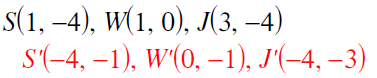 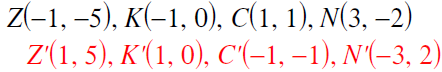 3.  		4.  		5. 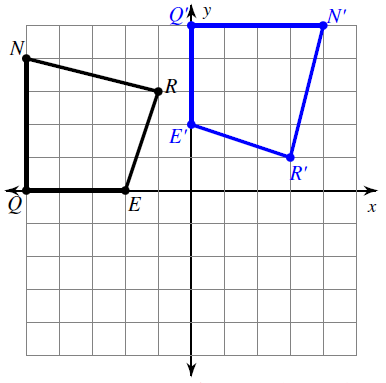 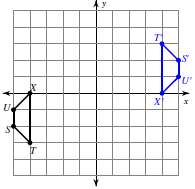 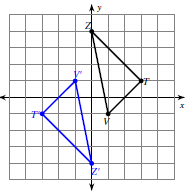 6.  		7.  		8. 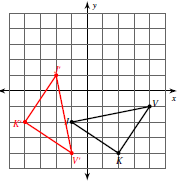 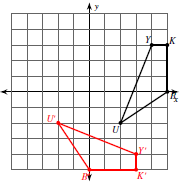 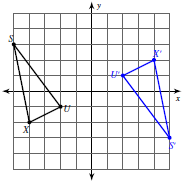 9.  		10.  		11. 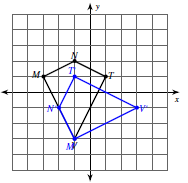 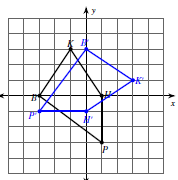 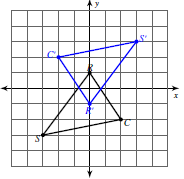 Draw the image of each reflection by the given function rule or line of reflection.1.  Rule:  		2.  Line of reflection:  		3.  Line of reflection : 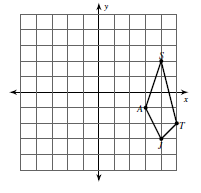 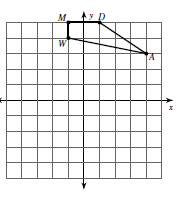 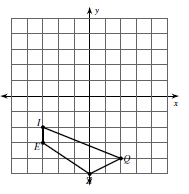 4.  Rule:  		5.  Line of reflection:  		6.  Line of reflection : 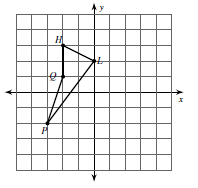 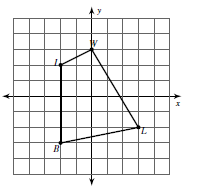 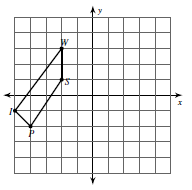 7.  Rule:  		8.  Line of reflection:  		9.  Line of reflection : y-axis	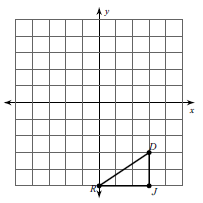 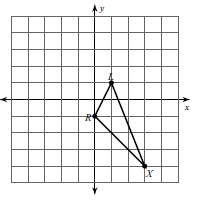 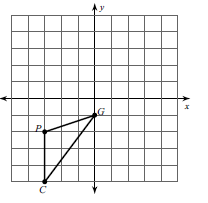 10.  Rule:  		11.  Line of reflection:  		12.  Line of reflection : 	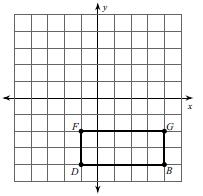 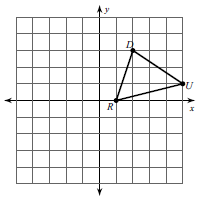 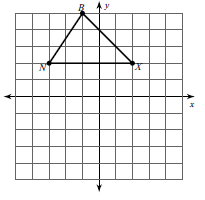 